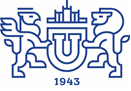 
06.09.2019Грант 09.13.  Международный конкурс для дизайнеров интерьера – 3M for Design 3M for DesignДедлайн: 25 ноября 2019Грант: € 50003M for Design – новый международный конкурс для дизайнеров, архитекторов, студентов и других творческих личностей со всего мира. Конкурс проводится с целью поиска новых мебельных решений, в которых вместо традиционных методов механического крепления используются клеевые системы 3M.Организаторы конкурса приглашают конкурсантов разработать новый предмет интерьера для дома или для использования на улице, который может быть собран исключительно с использованием клеевых систем 3M вместо традиционных методов механического крепления (винты, заклепки, пайка и т. д.).В частности, конкурс будет сфокусирован на трех основных направлениях:Освещение (светильники, для помещений, для улицы и т. д.)Мебель (стулья, столы, шкафы и т. д.)Товары для дома и интерьера (предметы интерьера, аксессуары для интерьера и т. д.)Призы:Первое место – € 5000Участие бесплатное и открыто для всех творческих людей (не моложе 18 лет).Требования к кандидатам:Принимать участие могут граждане всех национальностей.Более подробная информация на сайтеМинистерство науки и высшего образования российской федерацииюжно-уральский государственный УНИВЕРСИТЕТУПРАВЛЕНИЕ МЕЖДУНАРОДНОГО СОТРУДНИЧЕСТВА